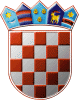 REPUBLIKA HRVATSKAGRAD ZADARGRADSKO IZBORNO POVJERENSTVOGRADA ZADRANa osnovi članaka 53. i 68. Zakona o lokalnim izborima ("Narodne novine", broj 144/12 i 121/16) Gradsko izborno povjerenstvo GRADA ZADRA donosiRJEŠENJEO ODREĐIVANJU BIRAČKIH MJESTANA PODRUČJU GRADA ZADRANa području GRADA ZADRA određuju se biračka mjestaZADAR, 5. svibnja 2017.1. biračko mjesto broj                                              1.ARBANASIMJESNI ODBOR ARBANASI, TRG GOSPE LORETSKE 1koje obuhvaća birače s prebivalištem uZADAR: BIOGRADSKA CESTA 2-48 (PARNI), BREGDETI, GAŽENIČKA CESTA, KAMENITA ULICA, PRILAZ MATICE HRVATSKE, PUT BAJLA, PUT KLEMENTA, SKADARSKI PROLAZ, ŠESTANSKI PROLAZ, ULICA ANDRIJE MOHOROVIČIĆA, ULICA ANTE STARČEVIĆA 2-4A (PARNI), ULICA ARBANAŠKIH UČITELJA, ULICA BRAĆE MIROSLAVA I JANKA PERICE 63-65 (NEPARNI), 2-18 (PARNI), ULICA DEANA NIKPALJA, ULICA DON MIHOVILA ČURKOVIĆA, ULICA ĐURE MARUŠIĆA, ULICA FRA GJERGJA FISHTE, ULICA IVANA PETANIJA, ULICA JOZE KRSTIĆA, ULICA JURE KAŠTELANA, ULICA KRALJA TVRTKA, ULICA TOKŠINIH, ULICA VLATKA MAČEKA 2-30 (PARNI), ZIDARSKA ULICA2. biračko mjesto broj                                              2.ARBANASIMJESNI ODBOR ARBANASI, TRG GOSPE LORETSKE 1koje obuhvaća birače s prebivalištem uZADAR: KARMA, KOLOVARE 22-46 (PARNI), KOLOVARE 23-45 (NEPARNI), KUKLJIČKA ULICA, OBROVAČKI PRILAZ, PRILAZ SV. JERONIMA, TRG GOSPE LORETSKE, TRG KRALJICE TEUTE, TRG STJEPANA BUZOLIĆA, ULICA ANDRIJE KAČIĆA MIOŠIĆA, ULICA BONIFACIJA PEROVIĆA, ULICA DENISA BAJLA, ULICA DINKA ŠIMUNOVIĆA, ULICA JOSIPA EUGENA TOMIĆA, ULICA JOSIPA RELJE VLADOVIĆA, ULICA JURE KASTRIOTIĆA SKENDERBEGA, ULICA MATE VUKIĆA, ULICA MILANA ŠUFFLAYA, ULICA NADBISKUPA VICKA ZMAJEVIĆA, ULICA NIKOLE ŠUBIĆA ZRINSKOG 29, ULICA PAVLA RELJE, ULICA ŠIME DEŠPALJA, ULICA VLAHE PALJETKA3. biračko mjesto broj                                              3.BILI BRIGGRADSKA KNJIŽNICA, PUT PUDARICE 15koje obuhvaća birače s prebivalištem uZADAR: BILI BRIG, IŠKA ULICA, OGULINSKA ULICA, PUT PUDARICE, ULICA ROGOVSKE OPATIJE4. biračko mjesto broj                                              4.BILI BRIGOSNOVNA ŠKOLA  "ZADARSKI OTOCI", ŠIBENSKA 12Akoje obuhvaća birače s prebivalištem uZADAR: VUKOVARSKA ULICA5. biračko mjesto broj                                              5.BILI BRIGOSNOVNA ŠKOLA "ZADARSKI OTOCI", ŠIBENSKA 12Akoje obuhvaća birače s prebivalištem uZADAR: ŠIBENSKA ULICA, TRG DAMIRA TOMLJANOVIĆA - GAVRANA, ULICA BORKA ŠARLIJE-KESE 1-41 (NEPARNI)6. biračko mjesto broj                                              6.BILI BRIGOSNOVNA ŠKOLA "ZADARSKI OTOCI", ŠIBENSKA 12Akoje obuhvaća birače s prebivalištem uZADAR: BOKOKOTORSKA ULICA, BRIŠEVSKI PRILAZ, KIJEVSKA ULICA, KRUŠEVSKA ULICA, NOVIGRADSKA ULICA, OLIBSKA ULICA, PETRČANSKA ULICA, POLAČKA ULICA, RAPSKA ULICA, ULICA BLEIBURŠKIH ŽRTAVA 1-21 (NEPARNI), ULICA MOLIŠKIH HRVATA, ULICA SV. MARIJE 354, ULICA SV. MARIJE 296, ULICA SV. MARIJE 14-134 (PARNI), ULICA SV. MARIJE 0, ULICA SV. MARIJE 19-51 (NEPARNI), ULICA SV. MARIJE 8A-8D (PARNI), ZAGREBAČKA ULICA 1-99 (NEPARNI)7. biračko mjesto broj                                              7.BILI BRIGOSNOVNA ŠKOLA "ZADARSKI OTOCI", ŠIBENSKA 12Akoje obuhvaća birače s prebivalištem uZADAR: HVARSKA ULICA, LASTOVSKA ULICA, MODRUŠKA ULICA, POLIČNIČKA ULICA, PRIDRAŠKA ULICA, PUT BILIGA, SUBOTIČKA ULICA, UL. ADMIRALA JAKOVA ŠUBIĆA OD CEZANA 0-24A (PARNI), ULICA ANTE RUDANA, ULICA HRVATSKOG SABORA 1-59 (NEPARNI), 2-24C (PARNI), ULICA PERE ČINGRIJE, ULICA VIKTORA VIDE 2-66 (PARNI), ULICA ZADARSKIH POMORACA, VINKOVAČKA ULICA, VUKŠIČKI PRILAZ8. biračko mjesto broj                                              8.BOKANJACMJESNI ODBOR BOKANJAC, TRG SV. ŠIME I TADIJE 1koje obuhvaća birače s prebivalištem uZADAR: BOKANJAC, CERODOLE, ISPOD DVORINA, MATEKOVIĆA BRIG, MRKIĆA STAN, PRILAZ ANDRIJE KONCA, PRILAZ JOSIPA TORBARINE, PRILAZ TOME MATIĆA, PUT BUNARA, PUT GAJA, PUT GRBICA, PUT GROBLJA, PUT GUMLINA, PUT VRELA, TRG SV. ŠIME I TADIJE, ULICA BRIG, ULICA CILJ, ULICA DAVORINA TRSTENJAKA, ULICA FRANJE FANCEVA 2-72 (PARNI), ULICA GALICA, ULICA GRAĐINE, ULICA GRAICA, ULICA HRVATSKOG SABORA 34-44 (PARNI), ULICA KUNTRADA, ULICA NEREZINE, ULICA ORAŠAC, ULICA PIŠTELJAK, ULICA PROCIPI, ULICA SEGET, ULICA STUDENAC, ULICA VRTLIĆI9. biračko mjesto broj                                              9.BRGULJEMJESNI ODBOR BRGULJE, BRGULJEkoje obuhvaća birače s prebivalištem uBRGULJE: BARGUMUL, BRGULJE10. biračko mjesto broj                                              10.BRODARICAONOVNA ŠKOLA "ŠIMUNA KOŽIČIĆA BENJE", ASJE PETRIČIĆ 7koje obuhvaća birače s prebivalištem uZADAR: DINARSKA ULICA, FERDE LIVADIĆA, LUKORANSKA ULICA, ULICA ĐURE SUDETE, ULICA GRGE OŠTRIĆA, ULICA IVANA MEŠTROVIĆA 1-87 (NEPARNI), ULICA MIROSLAVA KRLEŽE, ULICA PETRA KASANDRIĆA, ULICA VINKA JELIĆA, ULICA VJEKOSLAVA MAŠTROVIĆA11. biračko mjesto broj                                              11.BRODARICAOSNOVNA ŠKOLA "ŠIMUNA KOŽIČIĆA BENJE", ASJE PETRIČIĆ 7koje obuhvaća birače s prebivalištem uZADAR: OBALA KNEZA TRPIMIRA 2-36A (PARNI), OBALA KNEZA TRPIMIRA 1-35B (NEPARNI), OBALA KNEZA TRPIMIRA 37A-37C (NEPARNI), ULICA ASJE PETRIČIĆ, ULICA IVANA GUNDULIĆA, ULICA SILVIJA STRAHIMIRA KRANJČEVIĆA, ULICA VATROSLAVA JAGIĆA, ULICA VATROSLAVA LISINSKOG12. biračko mjesto broj                                              12.BRODARICAOSNOVNA ŠKOLA "ŠIMUNA KOŽIČIĆA BENJE", ASJE PETRIČIĆ 7koje obuhvaća birače s prebivalištem uZADAR: JAKOVA GOTOVCA, PUT PETRIĆA, ULICA IVANA ZAJCA, ULICA LOVRE MATAČIĆA, ULICA LUKE SORKOČEVIĆA13. biračko mjesto broj                                              13.BRODARICAOSNOVNA ŠKOLA "ŠIMUNA KOŽIČIĆA BENJE", ASJE PETRIČIĆ 7koje obuhvaća birače s prebivalištem uZADAR: PRILAZ SIDE KOŠUTIĆ, PUT DIKLA 2-26 (PARNI), PUT DIKLA 1-5 (NEPARNI), PUT DIMNJAČARA, PUT NINA 1-143 (NEPARNI), RASKRŠĆE NIN-BOKANJAC, ULICA ANTUNA MIHANOVIĆA, ULICA BRUNE BUŠIĆA, ULICA DENISA ŠPIKE, ULICA DUBRAVKA DUJŠINA, ULICA GRGURA NINSKOG, ULICA IVANA LUKAČIĆA, ULICA IVE VOJNOVIĆA, ULICA JOSIPA KOSORA, ULICA JOSIPA KOZARCA, ULICA JOSIPA RUNJANINA, ULICA MAK DIZDARA 2-54 (PARNI), ULICA MILKE TRNINE, ULICA STANKA VRAZA, ULICA ZINKE KUNC14. biračko mjesto broj                                              14.BRODARICAOSNOVNA ŠKOLA "ŠIMUNA KOŽIČIĆA BENJE", ASJE PETRIČIĆ 7koje obuhvaća birače s prebivalištem uZADAR: LAZARETSKA ULICA, PUT BOKANJCA 1-61B (NEPARNI), 0, PUT NINA 2-134 (PARNI), ULICA ANTE BALJAKA, ULICA BRANIMIRA GUŠIĆA, ULICA FRA GRGE MARTIĆA, ULICA FRA LUJE MARUNA, ULICA FRANJE KUHAČA, ULICA GOSPE MASLINSKE, ULICA HRVATSKIH KNJIŽEVNIKA, ULICA JEROLIMA MIRKOVIĆA, ULICA JOZE IVAKIĆA, ULICA NIKOLE STRMIĆA, ULICA STJEPANA GUNJAČE, ULICA VJEKOSLAVA FICHERTA, ULICA ZADARSKIH BRATOVŠTINA15. biračko mjesto broj                                              15.CRNOOSNOVNA ŠKOLA U CRNOM, CRNOkoje obuhvaća birače s prebivalištem uCRNO: CRNO16. biračko mjesto broj                                              16.CRVENE KUĆEMJESNI ODBOR CRVENE KUĆE, JOSIPA HATZEA BBkoje obuhvaća birače s prebivalištem uZADAR: KARLOVAČKI PRILAZ, KRBAVSKA ULICA, PODGORSKA ULICA, UL. BARUNA VJENCESLAVA LILIENBERGA, ULICA AKCIJE MASLENICA, ULICA AMOSA RUBE FILIPIJA, ULICA ANTE TOPIĆA MIMARE, ULICA ANTUNA AUGUSTINČIĆA, ULICA ANTUNA DOBRONIĆA, ULICA BORISA PAPANDOPULA, ULICA DON ŠIME URLIĆA, ULICA DRAGUTINA BLAŽEKOVIĆA, ULICA IVANA MATETIĆA RONJGOVA, ULICA IVANA RENDIĆA, ULICA IVE NERGEŠIĆA, ULICA JAKOVA GJIVANOVIĆA, ULICA JOSIPA HATZEA, ULICA MARIJE JURIĆ ZAGORKE, ULICA MIHOVILA KOMBOLA, ULICA STJEPANA IVŠIĆA, ULICA VLADIMIRA VIDRIĆA, VRLIČKA ULICA17. biračko mjesto broj                                              17.CRVENE KUĆEOSNOVNA ŠKOLA SMILJEVAC, ULICA IVANA LUCIĆA 47koje obuhvaća birače s prebivalištem uZADAR: LIČKA ULICA, PUT CRVENE KUĆE, ULICA 4. GARDIJSKE BRIGADE 1-37 (NEPARNI), ULICA ANTE TRESIĆA-PAVIČIĆA, ULICA FRANE KRŠINIĆA, ULICA IVE MAŠINE, ULICA KRSTE ODAKA, ULICA NIKOLE ŠOPA, ZAGREBAČKA ULICA 2-154C (PARNI)18. biračko mjesto broj                                              18.DIKLOOSNOVNA ŠKOLA  DIKLO, DIKLOkoje obuhvaća birače s prebivalištem uZADAR: BUNŠTINA, CRKVENI TRG, DIKLO, PRIMORSKA ULICA, PUT BRAJDE, PUT KRČEVA, PUT MIČIĆA, PUT NJIVICA, PUT SPETICA, RAMPADA, ŠKOLSKA ULICA, ŠPALETINA ULICA, ULICA BAREŠIĆA, ULICA GRANCARIĆA, ULICA IVE TIJARDOVIĆA, ULICA JOSIPA PUPAČIĆA, ULICA JUKIĆA, ULICA MARKEZIĆA, ULICA MATEŠIĆA, ULICA PEROŠA, ULICA RIMANIĆA, ULICA STRMIĆA, ULICA ŽIVKOVIĆA, VELIKI MILINI, VRTLARSKA ULICA, VUKOVICA19. biračko mjesto broj                                              19.DIKLOOSNOVNA ŠKOLA DIKLO, DIKLOkoje obuhvaća birače s prebivalištem uZADAR: KREŠIMIROVA OBALA 14-170 (PARNI), KREŠIMIROVA OBALA 5-169 (NEPARNI), MALI MILINI, POLJANA DRAGUTINA DOMJANIĆA, PUNTAMIČKA ULICA, SUHA PUNTA, TEŽAČKA ULICA, ULICA ANDRIJE BUVINE, ULICA GRGE NOVAKA 1-27 (NEPARNI), ULICA IVANA DUKNOVIĆA 65-69 (NEPARNI), 50-54 (PARNI), ULICA ROBERTA FRANGEŠA-MIHANOVIĆA 64, ULICA ROBERTA FRANGEŠA-MIHANOVIĆA 67-77B (NEPARNI), 74-80 (PARNI), ULICA ROMANSA20. biračko mjesto broj                                              20.DRAČEVAC ZADARSKITRG ISPRED CRKVE UZNESENJA BLAŽENE DJEVICE MARIJE U DRAČEVCU, DRAČEVACkoje obuhvaća birače s prebivalištem uBABINDUB: BABINDUB, ZADAR: DRAČEVAC ZADARSKI, ULICA JOSIPA BASIOLIJA 78-82 (PARNI), ULICA SV. NIKOLE TAVELIĆA 20-102 (PARNI), ULICA SV. NIKOLE TAVELIĆA 11-67 (NEPARNI)21. biračko mjesto broj                                              21.GAŽENICAMJESNI ODBOR GAŽENICA, ULICA PALIH RODOLJUBA BBkoje obuhvaća birače s prebivalištem uZADAR: DEBELJAČKI PRILAZ, JADRANSKA CESTA 79-109 (NEPARNI), ULICA 4. GARDIJSKE BRIGADE 43-67 (NEPARNI), ULICA 84. GARDIJSKE BOJNE HV TERMITI, ULICA ANDRIJE MAUROVIĆA, ULICA ANTE STRGAČIĆA, ULICA D. FARLATTIJA, ULICA DON VLADISLAVA CVITANOVIĆA, ULICA FRANJE KREŽME, ULICA GRGURA BARSKOG ZADRANINA 49, ULICA IGNJATA JOBA, ULICA IVE DULČIĆA, ULICA JULIJA BENEŠIĆA, ULICA KNEZOVA DRAŠKOVIĆA, ULICA MATIJE ŠKARIĆA, ULICA MATIJE VLAČIĆA, ULICA SLAVKA BATUŠIĆA, ULICA VJEKOSLAVA KARASA, ULICA VOJMIRA RABADANA22. biračko mjesto broj                                              22.GAŽENICAMJESNI ODBOR GAŽENICA, ULICA PALIH RODOLJUBA B.B.koje obuhvaća birače s prebivalištem uZADAR: BENKOVAČKA CESTA 2-44 (PARNI), BENKOVAČKA CESTA 1-33 (NEPARNI), BIBINJSKA ULICA, JOSIPA ŠTOLCERA SLAVENSKOG, LOVINAČKA ULICA, NERETVLJANSKI PRILAZ, SLUNJSKA ULICA, ŠOPOTSKA ULICA, ULICA ALBINE NAGY, ULICA ANE ROJE, ULICA IVANA SKVARČINE, ULICA MICHIELA SANMICHIELIJA, ULICA MIHE BARADE 1-31 (NEPARNI), ULICA NIKOLE JURIŠIĆA 52, ULICA NIKOLE JURIŠIĆA 1-65 (NEPARNI), 2-28 (PARNI), ULICA PALIH RODOLJUBA, ULICA SIDONIJE RUBIDO, ULICA STJEPANA MILETIĆA, ULICA ZLATKA BALOKOVIĆA 3, ULICA ZLATKA BALOKOVIĆA 7-11 (NEPARNI), 2-20 (PARNI)23. biračko mjesto broj                                              23.ISTOSNOVNA ŠKOLA ZADARSKI OTOCI, ISTkoje obuhvaća birače s prebivalištem uIST: IST, ŠKARDA24. biračko mjesto broj                                              24.JAZINE IMJESNI ODBOR JAZINE I, KRALJA S. DRŽISLAVA 10koje obuhvaća birače s prebivalištem uZADAR: KOLOVARE 2-18 (PARNI), KOLOVARE 1-17 (NEPARNI), TRG KNEZA VIŠESLAVA, ULICA ANTE STARČEVIĆA 1-5 (NEPARNI), ULICA BOŽE PERIČIĆA, ULICA EUGENA KVATERNIKA, ULICA KATARINE ZRINSKE, ULICA KNEZA DOMALDA, ULICA KRALJA STJEPANA DRŽISLAVA, ULICA LJUDEVITA POSAVSKOG, ULICA MARKA MARULIĆA, ULICA NIKOLE ŠUBIĆA ZRINSKOG 2-28 (PARNI), ULICA NIKOLE ŠUBIĆA ZRINSKOG 1-27 (NEPARNI), ULICA PETRA BERISLAVIĆA, ULICA PETRA SVAČIĆA25. biračko mjesto broj                                              25.JAZINE IZADARSKI PLESNI ANSAMBL, KRALJA S. DRŽISLAVA 10koje obuhvaća birače s prebivalištem uZADAR: GLAGOLJAŠKA ULICA, OBALA KRALJA TOMISLAVA, POLAČIŠĆE, RAVNICE, ULICA II ZASJEDANJA ZAVNOH-A, ZRINSKO-FRANKOPANSKA ULICA26. biračko mjesto broj                                              26.JAZINE ISREDNJOŠKOLSKI ĐAČKI DOM U ZADRU, OBALA KNEZA BRANIMIRA BBkoje obuhvaća birače s prebivalištem uZADAR: OBALA KNEZA BRANIMIRA 2A-2I (PARNI), OBALA KNEZA BRANIMIRA 4A-4H (PARNI), PUT MURVICE 2-8C (PARNI), PUT MURVICE 1-7 (NEPARNI), ULICA BENEDIKTE BRAUN, ULICA DR. FRANJE TUĐMANA 1-17 (NEPARNI)27. biračko mjesto broj                                              27.JAZINE IIMJESNI ODBOR JAZINE II, MOLATSKA BBkoje obuhvaća birače s prebivalištem uZADAR: KALJSKA ULICA, KNINSKA ULICA, PUT STANOVA 2-68 (PARNI), PUT STANOVA 13, SALJSKA ULICA, SAVARSKA ULICA, SESTRUNJSKA ULICA, ULICA DR. FRANJE TUĐMANA 2-24 (PARNI), ULICA SV. VINKA PAULSKOG28. biračko mjesto broj                                              28.JAZINE IIMJESNI ODBOR JAZINE II, MOLATSKA BBkoje obuhvaća birače s prebivalištem uZADAR: MOLATSKA ULICA 2-22B (PARNI), MOLATSKA ULICA 1-35 (NEPARNI), MOSTARSKA ULICA, NOVOGRADIŠKA ULICA, PREMUDSKI PRILAZ, PUT MURVICE 12-42 (PARNI), PUT MURVICE 0, PUT MURVICE 9-61 (NEPARNI), RIVANJSKI PRILAZ, UGLJANSKA ULICA, ULICA 7. DOMOBRANSKE PUKOVNIJE, ULICA HRVOJA ĆUSTIĆA 88-100 (PARNI), ULICA HRVOJA ĆUSTIĆA 1-71 (NEPARNI), ŽMANSKI PRILAZ29. biračko mjesto broj                                              29.JAZINE IIMJESNI ODBOR JAZINE II, MOLATSKA BBkoje obuhvaća birače s prebivalištem uZADAR: ULICA ANTE STARČEVIĆA 7-19F (NEPARNI)30. biračko mjesto broj                                              30.KOŽINOOSNOVNA ŠKOLA U KOŽINU, KOŽINOkoje obuhvaća birače s prebivalištem uKOŽINO: DONJA KUNTRADA, GORNJA KUNTRADA, ISTOČNI PUT, KOŽINO, KOŽINO ULICA III, KOŽINO ULICA III, KOŽINO ULICA IV, KOŽINO ULICA IV, KOŽINO ULICA IX, KOŽINO ULICA IX, KOŽINO ULICA V, KOŽINO ULICA V, KOŽINO ULICA VIII, KOŽINO ULICA VIII, KOŽINO ULICA X, KOŽINO ULICA X, KOŽINO ULICA XI, KOŽINO ULICA XI, KOŽINO ULICA XII, KOŽINO ULICA XII, KOŽINO ULICA XIII, KOŽINO ULICA XIII, KOŽINO ULICA XIX, KOŽINO ULICA XIX, KOŽINO ULICA XVII, KOŽINO ULICA XVII, KOŽINSKA CESTA, PRIMORJE, PRIMORJE XIII, PUT BILINE, PUT BLATA, PUT BRAJDE, PUT CRKVE, PUT DOCA, PUT DOČIĆA, PUT DRAGA, PUT DUGAČE, PUT FRATAŠTINE, PUT GUMALA, PUT IGRALIŠTA, PUT ISTOČNOG GAJA, PUT JADRA, PUT LADIĆKE, PUT LOKVE, PUT MILIĆKE, PUT OGRADE, PUT PLATA, PUT PLOVANIJE, PUT PODGAJNICE, PUT PRIMORJA, PUT PUNTICE, PUT REDINA, PUT SMOKVICE, PUT STANIĆKE, PUT SV. BARTULA, PUT SV. PETRA, PUT ŠKAVEŠTINE, PUT ŠPETICE, PUT TRSINE, PUT VELIKOG MULA, PUT ZAPADNOG GAJA, PUT ZGONA, TRG KOZAR, TRG PROKOVNIK, TRG PUTINE, TRG SV. MIHOVILA, ULICA VIII, ZAPADNI PUT31. biračko mjesto broj                                              31.MALI IŽPROSTORIJE MJESNOG ODBORA ISPOD AMBULANTE, MALI IŽkoje obuhvaća birače s prebivalištem uMALI IŽ: ILOVICA, KNEŽ, KOMOŠEVA, MAKOVAC, MUĆEL, POROVAC, ULICA MALI IŽ 1-999 (NEPARNI), 0-408 (PARNI)32. biračko mjesto broj                                              32.MASLINAOSNOVNA ŠKOLA BARTULA KAŠIĆA, BRIBIRSKI PRILAZ 2koje obuhvaća birače s prebivalištem uZADAR: ULICA BENKA BENKOVIĆA, ULICA IVE SENJANINA33. biračko mjesto broj                                              33.MASLINAOSNOVNA ŠKOLA BARTULA KAŠIĆA, BRIBIRSKI PRILAZ 2koje obuhvaća birače s prebivalištem uZADAR: PLITVIČKA ULICA, PUT BOKANJCA 2-54 (PARNI), SKROČINI 12-18 (PARNI), SKROČINI 0, SKROČINI 41, SKROČINI 27C, SKROČINI 21A, ULICA DON BOŽE MILANOVIĆA, ULICA DON JOSE FELICINOVIĆA, ULICA FRANJE PETRIĆA, ULICA FRANJE RAČKOGA, ULICA PETRA LORINIJA, ULICA VLADIMIRA GORTANA 1-7 (NEPARNI), 2-14A (PARNI)34. biračko mjesto broj                                              34.MASLINAOSNOVNA ŠKOLA BARTULA KAŠIĆA, BRIBIRSKI PRILAZ 2koje obuhvaća birače s prebivalištem uZADAR: BRIBIRSKI PRILAZ, KORNATSKI PRILAZ, OTOČKI PRILAZ, PAŠKI PRILAZ, PRILAZ FABIJANIĆA, PRILAZ RAVNIH KOTARA, STARIGRADSKI PRILAZ, ULICA ANTUNA MATIJE RELJKOVIĆA 1-3A (NEPARNI), ULICA BISKUPA JURJA DOBRILE 1-13 (NEPARNI), 2-12 (PARNI), ULICA BOŽIDARA ADŽIJE 2-20 (PARNI), ULICA DOBRIŠE CESARIĆA, ULICA DR. FRANJE TUĐMANA 62-82 (PARNI), ULICA EDVINA ANDROVIĆA 1-15 (NEPARNI), ULICA HANIBALA LUCIĆA, ULICA JEROLIMA MIŠE, ULICA LJUDEVITA GAJA, ULICA NIKOLE TESLE 14-26 (PARNI), ULICA NIKOLE TESLE 1-19A (NEPARNI), ULICA OTOČKOG BATALJUNA35. biračko mjesto broj                                              35.MOLATDOM KULTURE MOLAT, MOLATkoje obuhvaća birače s prebivalištem uMOLAT: MOLAT36. biračko mjesto broj                                              36.NOVI BOKANJACPODUZETNIČKI INKUBATOR, ULICA GRGURA BUDISLAVIĆA 99koje obuhvaća birače s prebivalištem uZADAR: MILA CIPRE, NOVI BOKANJAC, POLJANA DRAGUTINA GORJANOVIĆA-KRAMBERGERA, POLJANA FRANJE BUČARA, POLJANA JAROSLAVA ŠIDAKA, POLJANA JURJA DRAGIŠIĆA, POLJANA OTONA KUČERE, PUT CERODOLA, ULICA ALBERTA HALLERA, ULICA DAVORINA BAZJANCA, ULICA FRANJE BARUNA TRENKA, ULICA FRANJE FANCEVA 1-89 (NEPARNI), ULICA GRGURA BUDISLAVIĆA, ULICA HRVATSKOG SABORA 66, ULICA HRVATSKOG SABORA 46-58 (PARNI), ULICA MARIJANE RADEV, ULICA ŽELJKA MARKOVIĆA37. biračko mjesto broj                                              37.OLIBPOLJOPRIVREDNA ZADRUGA OLIB, OLIBkoje obuhvaća birače s prebivalištem uOLIB: OLIB38. biračko mjesto broj                                              38.PETRČANEOSNOVNA ŠKOLA PETRČANE, PETRČANEkoje obuhvaća birače s prebivalištem uPETRČANE: DONJE PETRČANE, GORNJE PETRČANE, GORNJE PETRČANE VI ULICA, PETRČANE, PETRČANE ULICA I, PETRČANE ULICA II, PETRČANE ULICA IX, PETRČANE ULICA V, PETRČANE ULICA VI, PETRČANE ULICA VII, PETRČANE ULICA VIII, PETRČANE ULICA X, PETRČANE ULICA XI, PETRČANE ULICA XII, PETRČANE ULICA XIII, PETRČANE ULICA XIV, PETRČANE ULICA XIX, PETRČANE ULICA XV, PETRČANE ULICA XVI, PETRČANE ULICA XVII, PETRČANE ULICA XVIII, PETRČANE ULICA XX, PETRČANE ULICA XXI, PETRČANE ULICA XXII, PETRČANE ULICA XXIII, PETRČANE ULICA XXIV, PETRČANE ULICA XXIX, PETRČANE ULICA XXV, PETRČANE ULICA XXVI, PETRČANE ULICA XXVII, PETRČANE ULICA XXVIII, PETRČANE ULICA XXX, PETRČANE ULICA XXXI, PETRČANE ULICA XXXII, PETRČANE ULICA XXXIII, PETRČANE ULICA XXXIV, PUNTA RADMAN, PUNTA RADMAN VI, PUNTA RADMAN VII, PUNTA RADMAN X, PUNTA SKALA, PUNTA SKALA II, PUT II, PUT III, PUT IV, PUT V, PUT VII, PUT X, PUT XVIII, ULICA IV, VLADIMIRA NAZORA39. biračko mjesto broj                                              39.PLOČEMJESNI ODBOR PLOČE, PLOČEkoje obuhvaća birače s prebivalištem uZADAR: BENKOVAČKA CESTA 46-76 (PARNI), BENKOVAČKA CESTA 0, BENKOVAČKA CESTA 35-71 (NEPARNI), MATIJAŠEVA OGRADA, PLOČE, PUT MARNIKA, PUT PLOČA, TRG SVETOG PETRA, ULICA BANA TOME ERDODYJA BAKAČA, ULICA BLAŽENOG JAKOVA ZADRANINA, ULICA BLAŽENOG MARKA KRIŽEVČANINA 2-8 (PARNI), ULICA BLAŽENOG MARKA KRIŽEVČANINA 1-9 (NEPARNI), ULICA FILIPA LUKASA, ULICA GRGURA BARSKOG ZADRANINA 51-137 (NEPARNI), ULICA GRGURA BARSKOG ZADRANINA 1-47 (NEPARNI), 2-52A (PARNI), ULICA JOSIPA BASIOLIJA 0-76 (PARNI), ULICA JOSIPA BASIOLIJA 1-47 (NEPARNI), ULICA MIHE BARADE 2-16 (PARNI), ULICA NIKOLE JURIŠIĆA 71-75 (NEPARNI), 34-36 (PARNI), ULICA SV. NIKOLE TAVELIĆA 154, ULICA SV. NIKOLE TAVELIĆA 2-18B (PARNI), ULICA SV. NIKOLE TAVELIĆA 1-9 (NEPARNI), ULICA VOJVODE SANDALJA HRANIĆA, ULICA ZLATKA BALOKOVIĆA 540. biračko mjesto broj                                              40.PLOVANIJAMJESNI ODBOR PLOVANIJA, VIRSKA B.B.koje obuhvaća birače s prebivalištem uZADAR: BLOK PLOVANIJE, ĆIRILOMETODSKA ULICA, FRA EUGENA ZANINOVIĆA 2-6 (PARNI), PAKLENIČKA ULICA, PRIVLAČKA ULICA, RAŽANAČKA ULICA, SLAVKA PEROVIĆA, ULICA ANTUNA MATIJE RELJKOVIĆA 2-22 (PARNI), ULICA ANTUNA MATIJE RELJKOVIĆA 5-23 (NEPARNI), ULICA BISKUPA JURJA DOBRILE 14-20 (PARNI), ULICA BISKUPA JURJA DOBRILE 15-53A (NEPARNI), ULICA BISKUPA JURJA DOBRILE 12C-12D (PARNI), ULICA BOŽIDARA ADŽIJE 1-29 (NEPARNI), ULICA EDVINA ANDROVIĆA 18-42 (PARNI), ULICA EDVINA ANDROVIĆA 17-29 (NEPARNI), ULICA IVANA KUKULJEVIĆA SAKCINSKOG, ULICA NENADA MATAKA, ULICA NIKOLE TESLE 30-108 (PARNI), ULICA NIKOLE TESLE 0, ULICA NIKOLE TESLE 21-117 (NEPARNI), ULICA OTOKARA KERŠOVANIJA, ULICA PETRA HEKTOROVIĆA, ULICA ŠIME STARČEVIĆA41. biračko mjesto broj                                              41.PLOVANIJAMJESNI ODBOR PLOVANIJA, VIRSKA B.B.koje obuhvaća birače s prebivalištem uZADAR: ĐURE BASARIČEKA, KOŽINSKI PRILAZ, PAŠMANSKI PRILAZ, PUT PLOVANIJE, RAVSKA ULICA, UL. ADMIRALA JAKOVA ŠUBIĆA OD CEZANA 23B-39 (NEPARNI), 26-108 (PARNI), ULICA HRVATSKOG SABORA 61-65 (NEPARNI), 26-30 (PARNI), ULICA IVE KERDIĆA, ULICA VIKTORA VIDE 1-79 (NEPARNI), VIRSKA ULICA, VRŠKA ULICA42. biračko mjesto broj                                              42.POLUOTOKOSNOVNA ŠKOLA "PETAR PRERADOVIĆ" ZADAR, ULICA MIHOVILA PAVLINOVIĆA 2koje obuhvaća birače s prebivalištem uZADAR: BEDEMI ZADARSKIH POBUNA, ISTARSKA OBALA, JADRINA ULICA, KAZALIŠNI PROLAZ, LIBURNSKA OBALA, OBALA KRALJA PETRA KREŠIMIRA IV, PERIVOJ GOSPE OD ZDRAVLJA, POD BEDEMOM, POLJANA NATKA NODILA, POLJANA POŽARIŠĆE, PRILAZ HRVATSKE ČITAONICE, PROLAZ BANA PALIŽNE, PROLAZ CARA AUGUSTA, STOMORICA, TRG PETRA PRERADOVIĆA, TRG SERDARA STOJANA JANKOVIĆA, TRG SV. FRANE, TRG SV. STOŠIJE, TRG TRI BUNARA, ULICA ALESANDRA PARAVIJE, ULICA BOŽIDARA PETRANOVIĆA, ULICA BRAĆE BERSA, ULICA BRAĆE BILŠIĆ, ULICA C. F. BIANCHINIJA, ULICA FRA DONATA FABIJANIĆA, ULICA GRGURA MRGANIĆA, ULICA IVANA BRČIĆA, ULICA IVANA DANILA, ULICA IVANA TANZLINGERA ZANOTTIJA, ULICA JAKŠE ČEDOMILA-ČUKE, ULICA JEROLIMA VIDULIĆA, ULICA JURJA BIJANKINIJA, ULICA KNEZOVA ŠUBIĆA BRIBIRSKIH, ULICA LUKE JELIĆA, ULICA NADBISKUPA MATE KARAMANA, ULICA PRAVDONOŠE, ULICA PROKONZULA GRGURA, ULICA SV. LEOPOLDA BOGDANA MANDIĆA, ULICA ZADARSKOG MIRA 1358.43. biračko mjesto broj                                              43.POLUOTOKMJESNI ODBOR POLUOTOK, N. MATAFARE 10koje obuhvaća birače s prebivalištem uZADAR: NARODNI TRG, POLJANA PAPE ALEKSANDRA III, POLJANA PAPE IVANA PAVLA II, POLJANA PLANKIT, PROLAZ DRAGUTINA PARČIĆA, PROLAZ OPATICE VEKENEGE, PUTEVAC, ŠIROKA ULICA, TRG OPATICE ČIKE, TRG SV. KRŠEVANA, UL. SV. NEDILJICE, ULICA ANDRIJE MEDULIĆA, ULICA BISKUPA JURJA DIVNIĆA, ULICA BLAŽA JURJEVA, ULICA BORELLI, ULICA BRAĆE VRANJANA, ULICA BRNE KRNARUTIĆA, ULICA ĆIRILA IVEKOVIĆA, ULICA DALMATINSKOG SABORA, ULICA HRVOJA VUKČIĆA HRVATINIĆA, ULICA JURJA BARAKOVIĆA, ULICA JURJA MATEJEVA DALMATINCA, ULICA KRALJSKOG DALMATINA, ULICA MAJKE MARGARITE, ULICA MATEJA BOŠNJAKA ZADRANINA, ULICA MIHOVILA KLAIĆA, ULICA NADBISKUPA NIKOLE MATAFARA, ULICA ŠIMUNA KOŽIČIĆA BENJE, ZLATARSKA ULICA44. biračko mjesto broj                                              44.POLUOTOKOSNOVNA ŠKOLA "PETAR PRERADOVIĆ" ZADAR, ULICA MIHOVILA PAVLINOVIĆA 2koje obuhvaća birače s prebivalištem uZADAR: FOŠA, KOVAČKA ULICA, PERIVOJ VLADIMIRA NAZORA, POLJANA PAVLA PAVLOVIĆA, POLJANA ŠIME BUDINIĆA, POLJANA ZEMALJSKOG ODBORA, RIVNICA, SIRAC, SOKOLSKA ULICA, STUBE F. SALGHETTI-DRIOLIJA, TRG PET BUNARA, TRG PETRA ZORANIĆA, ULICA ANTE KUZMANIĆA, ULICA BARTULA KAŠIĆA, ULICA DON IVE PRODANA, ULICA ELIZABETE KOTROMANIĆ, ULICA FEDERICA GRISOGONA, ULICA FRA ŠIMUNA KLIMANTOVIĆA, ULICA FRANJE IZ MILANA, ULICA ILIJE SMILJANIĆA, ULICA KNEZOVA POSEDARSKIH, ULICA KRALJA DMITRA ZVONIMIRA, ULICA KREŠIMIRA ĆOSIĆA, ULICA MADIJEVACA, ULICA MATICE DALMATINSKE, ULICA MIHOVILA PAVLINOVIĆA, ULICA NARODNOG LISTA, ULICA RAFAELA LEVAKOVIĆA, ULICA RUĐERA BOŠKOVIĆA, ULICA STRATICO, ULICA ŠIME LJUBAVCA, ULICA ŠIME LJUBIĆA, ULICA ŠIME VITASOVIĆA, ULICA ŠPIRE BRUSINE, ULICA VLADIMIRA PAPAFAVE, VAROŠKA ULICA, ZORE DALMATINSKE45. biračko mjesto broj                                              45.PREMUDAPROSTORIJE OSNOVNE ŠKOLE (U PRIZEMLJU), PREMUDAkoje obuhvaća birače s prebivalištem uPREMUDA: PREMUDA46. biračko mjesto broj                                              46.PUNTAMIKAEKONOMSKO-BIROTEHNIČKA I TRGOVAČKA ŠKOLA ZADAR, A.G. MATOŠA B.B.koje obuhvaća birače s prebivalištem uZADAR: ULICA ANTE KOVAČIĆA, ULICA FAUSTA VRANČIĆA, ULICA HASANA KIKIĆA, ULICA ISE VELIKANOVIĆA, ULICA IVANA DUKNOVIĆA 1-63 (NEPARNI), 2-46 (PARNI), ULICA JANKA POLIĆA KAMOVA, ULICA MATE BALOTE, ULICA MATIJE GUPCA, ULICA MILUTINA CIHLARA NEHAJEVA, ULICA NIKOLE BOŽIDAREVIĆA, ULICA ROBERTA FRANGEŠA-MIHANOVIĆA 1-65 (NEPARNI), 2-62 (PARNI), ULICA ROBERTA FRANGEŠA-MIHANOVIĆA 66-72 (PARNI), ULICA VALERIJA DE PONTE47. biračko mjesto broj                                              47.PUNTAMIKAEKONOMSKO-BIROTEHNIČKA I TRGOVAČKA ŠKOLA ZADAR, A. G. MATOŠA BBkoje obuhvaća birače s prebivalištem uZADAR: AUGUSTA CESARCA, FRANA SUPILA, OBALA KNEZA TRPIMIRA 37, OBALA KNEZA TRPIMIRA 38-112 (PARNI), OBALA KNEZA TRPIMIRA 0, OBALA KNEZA TRPIMIRA 39-111 (NEPARNI), POLJSKI PRILAZ, PUT DIKLA 11-77 (NEPARNI), 28-104 (PARNI), PUT DIKLA 0, PUT NINA 250, SUTOMIŠKA ULICA, TRG KARDINALA ALOJZIJA STEPINCA, ULICA ANDRIJE ALEŠIJA, ULICA AUGUSTA ŠENOE, ULICA CVIJETE ZUZORIĆ, ULICA DIMITRIJA DEMETRA, ULICA IVANA GORANA KOVAČIĆA, ULICA IVANA MRŠIĆA, ULICA MAK DIZDARA 0, ULICA MAK DIZDARA 1-29 (NEPARNI), ULICA MARINA DRŽIĆA, ULICA MARKA CARA, ULICA TINA UJEVIĆA, ULICA VJENCESLAVA NOVAKA, ULICA VLADANA DESNICE, ULICA VLADE GOTOVCA48. biračko mjesto broj                                              48.PUNTAMIKAEKONOMSKO-BIROTEHNIČKA I TRGOVAČKA ŠKOLA ZADAR, A. G. MATOŠA BBkoje obuhvaća birače s prebivalištem uZADAR: KREŠIMIROVA OBALA 2-12 (PARNI), KREŠIMIROVA OBALA 1-3 (NEPARNI), LOVRE MONTIJA, OBALA KNEZA DOMAGOJA, PUT JUŠTINIH, ULICA ANE VIDOVIĆ, ULICA ANTUNA GUSTAVA MATOŠA, ULICA AUGUSTA HARAMBAŠIĆA, ULICA BRANKA VODNIKA, ULICA CELESTINA MEDOVIĆA, ULICA EMANUELA VIDOVIĆA, ULICA GRGE NOVAKA 2-54 (PARNI), ULICA IVANA I PETRA TRIFUNIĆA, ULICA IVANE BRLIĆ-MAŽURANIĆ, ULICA IVE ANDRIĆA, ULICA JOSIPA RAČIĆA, ULICA JULIJA KLOVIĆA, ULICA KSAVERA ŠANDORA ĐALSKOG, ULICA LJUBE BABIĆA, ULICA MAJSTORA RADOVANA, ULICA MILANA BEGOVIĆA, ULICA MILJENKA STANČIĆA, ULICA MIROSLAVA KRALJEVIĆA, ULICA OTONA IVEKOVIĆA, ULICA SLAVE RAŠKAJ, ULICA VIKTORA CARA EMINA, ULICA VLADIMIRA BECIĆA, ULICA VLAHE BUKOVCA49. biračko mjesto broj                                              49.RAVAOSNOVNA ŠKOLA RAVA, RAVAkoje obuhvaća birače s prebivalištem uRAVA: CALIFORNISKA, RAVA, RAVA MALA, RAVA VELA GRBAČINA, RAVA VELA MARINICA, RAVA VELA SELO, VELA RAVA50. biračko mjesto broj                                              50.RIČINAMJESNI ODBOR RIČINE, JOSIPA JOVIĆA 1koje obuhvaća birače s prebivalištem uZADAR: IVANA ZADRANINA, PUT VUKIĆA, ULICA ANTE STARČEVIĆA 6-8F (PARNI), ULICA ANTUNA BRANKA ŠIMIĆA, ULICA IVANA BOTTERIJA, ULICA KRSTE HEGEDUŠIĆA, ULICA MATE UJEVIĆA, ULICA STJEPANA BELIĆA51. biračko mjesto broj                                              51.RIČINAMJESNI ODBOR RIČINE, JOSIPA JOVIĆA 1koje obuhvaća birače s prebivalištem uZADAR: ARBANAŠKA ULICA, BIOGRADSKA CESTA 50-132 (PARNI), BIOGRADSKA CESTA 0, BIOGRADSKA CESTA 1-157 (NEPARNI), GAŽENIČKA, JADRANSKA CESTA 74-120 (PARNI), PUT KOTLARA, ULICA 159. BRIGADE, ULICA BRAĆE MIROSLAVA I JANKA PERICE 5-61 (NEPARNI), ULICA DON FRANE BULIĆA, ULICA MARKA FOTEZA, ULICA TOMISLAVA IVČIĆA, ULICA VLATKA MAČEKA 1-45A (NEPARNI)52. biračko mjesto broj                                              52.RIČINAMJESNI ODBOR RIČINE, JOSIPA JOVIĆA 1koje obuhvaća birače s prebivalištem uZADAR: 22.LIPNJA 1941., DRNIŠKA ULICA, GALOVAČKA ULICA, TRG DAMIRA ZDRILIĆA, ULICA BENEDIKTA MIHALJEVIĆA, ULICA DON STIPANA SORIĆA, ULICA FRANE LEDERERA, ULICA FRANKA LISICE 0-82 (PARNI), ULICA FRANKA LISICE 89-107 (NEPARNI), ULICA GUSTAVA KRKLECA, ULICA HRVOJA MACANOVIĆA, ULICA JOSIPA JOVIĆA, ULICA JOZE KLJAKOVIĆA, ULICA JURJA ŠIŽGORIĆA, ULICA KAMILA HORVATINA, ULICA LEPANTSKE BITKE, ULICA NIKOLE JEROLIMOVA, ULICA POPA MARKA MESIĆA, ULICA TITA STROZZIJA, ULICA TOME MARETIĆA, ULICA VANJE RADAUŠA, ZRMANJSKA ULICA53. biračko mjesto broj                                              53.SILBAOSNOVNA ŠKOLA ZADARSKI OTOCI, SILBAkoje obuhvaća birače s prebivalištem uSILBA: SILBA54. biračko mjesto broj                                              54.SMILJEVACOSNOVNA ŠKOLA SMILJEVAC, ULICA IVANA LUCIĆA 47koje obuhvaća birače s prebivalištem uZADAR: JADRANSKA CESTA 2-58 (PARNI), ULICA 4. GARDIJSKE BRIGADE 26-42 (PARNI), ULICA ANTE STARČEVIĆA 10-88 (PARNI), ULICA ANTUNA BARCA, ULICA PETRA SKOKA55. biračko mjesto broj                                              55.SMILJEVACOSNOVNA ŠKOLA SMILJEVAC, ULICA IVANA LUCIĆA 47koje obuhvaća birače s prebivalištem uZADAR: KARINSKA ULICA, KLIŠKA ULICA, MURTERSKI PRILAZ, NADINSKA ULICA, POLJIČKI PRILAZ, ŠKABRNJANSKA ULICA, ULICA ANTE TRUMBIĆA, ULICA BRANISLAVA DEŠKOVIĆA, ULICA FRANKA LISICE 1-87 (NEPARNI), ULICA HRVATSKE MORNARICE, ULICA LJUDEVITA JONKEA, ULICA MARINA GETALDIĆA, ULICA MATIJE IVANIĆA, ULICA PETRA KRUŽIĆA, ULICA RADOSLAVA LOPAŠIĆA, ULICA SLAVKA JEŽIĆA, ZATONSKA ULICA, ZEMUNIČKA ULICA56. biračko mjesto broj                                              56.SMILJEVACOSNOVNA ŠKOLA SMILJEVAC, ULICA IVANA LUCIĆA 47koje obuhvaća birače s prebivalištem uZADAR: CETINGRADSKA ULICA, GORIČKA ULICA, GOSPIĆKA ULICA, LIŠANSKA ULICA, OMIŠKA ULICA, PAKOŠTANSKA ULICA, PALJUVSKA ULICA, RAŠTANSKA ULICA, SUHOVARSKA ULICA, ULICA AUGUSTINA KAŽOTIĆA, ULICA BLAŽA JURIŠIĆA, ULICA IVANA LUCIĆA, ULICA JAKOVA MIKALJE, ULICA KNEZA NOVAKA KRBAVSKOGA, ULICA MARCELA KUŠARA, ULICA MIHAJLA KATURIĆA, ULICA NIKOLE FIRENTINCA, ULICA STJEPANA ZLATOVIĆA, USKOČKA ULICA, VIŠKA ULICA57. biračko mjesto broj                                              57.STANOVIOSNOVNA ŠKOLA STANOVI, ULICA RINE ARAS BBkoje obuhvaća birače s prebivalištem uZADAR: BONPANOV PRILAZ, DUBROVAČKA ULICA, JANJEVSKA ULICA, JASENIČKA ULICA, OSJEČKA ULICA, PUT TIKULINA, SPLITSKA ULICA, UL. ADMIRALA JAKOVA ŠUBIĆA OD CEZANA 1-23A (NEPARNI), ULICA BLEIBURŠKIH ŽRTAVA 2-18 (PARNI), ULICA BORKA ŠARLIJE-KESE 2-50 (PARNI), ULICA GRADIŠĆANSKIH HRVATA, ULICA JUNIJA PALMOTIĆA, ULICA KRALJICE MIRA, ULICA LUKE BOTIĆA, ULICA MIHOVILA PAVLEKA MIŠKINE, ULICA SV. MARIJE 10-12 (PARNI), ULICA SV. MARIJE 2-6C (PARNI), ULICA SV. MARIJE 1-17 (NEPARNI)58. biračko mjesto broj                                              58.STANOVIOSNOVNA ŠKOLA STANOVI, ULICA RINE ARAS BBkoje obuhvaća birače s prebivalištem uZADAR: PROMINSKA ULICA, PUT GAZIĆA, PUT MURVICE 44-90 (PARNI), PUT MURVICE 67-101 (NEPARNI), PUT STANOVA 0, PUT STANOVA 72-176 (PARNI), PUT STANOVA 13B-99 (NEPARNI), STANOVI, ULICA DOMOVINSKOG RATA 19, ULICA HRVOJA ĆUSTIĆA 0-86A (PARNI)59. biračko mjesto broj                                              59.STANOVIOSNOVNA ŠKOLA STANOVI, ULICA RINE ARAS BBkoje obuhvaća birače s prebivalištem uZADAR: MOLATSKA ULICA 24-134 (PARNI), MOLATSKA ULICA 0, MOLATSKA ULICA 45-95 (NEPARNI), NINSKA ULICA, PAZINSKA ULICA, PUT DUKIĆA, RIJEČKA ULICA, SENJSKA ULICA, SKRADINSKA, TROGIRSKA ULICA, ULICA ANTE STARČEVIĆA 21-35 (NEPARNI), ULICA RINE ARAS, VARAŽDINSKA ULICA60. biračko mjesto broj                                              60.VELI IŽOSNOVNA ŠKOLA U VELOM IŽU, VELI IŽkoje obuhvaća birače s prebivalištem uVELI IŽ: DRAGE, MASLINČICA, VELI IŽ61. biračko mjesto broj                                              61.VIDIKOVACMJESNI ODBOR VIDIKOVAC, ULICA MILE GOJSALIĆAkoje obuhvaća birače s prebivalištem uZADAR: PUT NINA 136-218 (PARNI), TRIBANJSKA ULICA, ULICA DON MARKA GRANIĆA, ULICA FILIPA GRABOVCA, ULICA IVANA VITEZA OD SREDNE, ULICA JOSIPA STADLERA, ULICA JURJA KRIŽANIĆA, ULICA LAVOSLAVA RUŽIČKE, ULICA MILE GOJSALIĆ, ULICA VLADE JANJIĆA-CAPE, ULICA VLADIMIRA GORTANA 11-13 (NEPARNI), ULICA VLADIMIRA GORTANA 16-76 (PARNI), VINJERAČKA ULICA62. biračko mjesto broj                                              62.VIDIKOVACMJESNI ODBOR VIDIKOVAC, ULICA MILE GOJSALIĆAkoje obuhvaća birače s prebivalištem uZADAR: FRA EUGENA ZANINOVIĆA 1-39 (NEPARNI), PUT BOKANJCA 61C-105 (NEPARNI), 56-160 (PARNI), PUT KOTARSKIH SERDARA, RADOVINSKA ULICA, SKROČINI 1-21 (NEPARNI), 2-10 (PARNI), SKROČINI 21B-27B (NEPARNI), SKROČINI 29-39 (NEPARNI), SKROČINI 22, ULICA EUGENA KUMIČIĆA, ULICA HRVATSKOG SABORA 67-69 (NEPARNI), ULICA OBITELJI BATTARA, ULICA PAVLA RITTERA VITEZOVIĆA63. biračko mjesto broj                                              63.VIŠNJIKOSNOVNA ŠKOLA ŠIME BUDINIĆA, PUT ŠIMUNOVA 4koje obuhvaća birače s prebivalištem uZADAR: ULICA BANA JOSIPA JELAČIĆA 5-27C (NEPARNI), 4-30D (PARNI), ULICA BANA JOSIPA JELAČIĆA 064. biračko mjesto broj                                              64.VIŠNJIKOSNOVNA ŠKOLA ŠIME BUDINIĆA, PUT ŠIMUNOVA 4koje obuhvaća birače s prebivalištem uZADAR: PUT MURATA, PUT STANOVA 1-11 (NEPARNI), ULICA DR. FRANJE TUĐMANA 24A-60 (PARNI)65. biračko mjesto broj                                              65.VIŠNJIKOSNOVNA ŠKOLA ŠIME BUDINIĆA, PUT ŠIMUNOVA 4koje obuhvaća birače s prebivalištem uZADAR: PREČKA ULICA, PUT ŠIMUNOVA, ULICA FERDE ŠIŠIĆA, ULICA GRIGORA VITEZA, ULICA STJEPANA RADIĆA 37, ULICA STJEPANA RADIĆA 24-48 (PARNI), ULICA STJEPANA RADIĆA 13-31B (NEPARNI), ULICA VJEKOSLAVA KLAIĆA66. biračko mjesto broj                                              66.VIŠNJIKOSNOVNA ŠKOLA ŠIME BUDINIĆA, PUT ŠIMUNOVA 4koje obuhvaća birače s prebivalištem uZADAR: POLJANSKA ULICA, ULICA ANDRIJE HEBRANGA, ULICA DOMOVINSKOG RATA 2-8 (PARNI), ULICA GRADSKOG BATALJUNA, ULICA NIKOLE TESLE 2-12B (PARNI), ULICA TADIJE SMIČIKLASA67. biračko mjesto broj                                              67.VOŠTARNICAMJESNI ODBOR VOŠTARNICA, VESLAČKA 2koje obuhvaća birače s prebivalištem uZADAR: OBALA KNEZA BRANIMIRA 4, OBALA KNEZA BRANIMIRA 2, OBALA KNEZA BRANIMIRA 5-31 (NEPARNI), 6-28 (PARNI), PRILAZ STARA VOŠTARNICA, ULICA 112. BRIGADE, ULICA BANA JOSIPA JELAČIĆA 1-3C (NEPARNI), ULICA DR. FRANJE TUĐMANA 19-55A (NEPARNI), ULICA IVANA MEŠTROVIĆA 2-22 (PARNI), ULICA POSTROJBI SPECIJALNE POLICIJE ZADAR, ULICA RIKARDA KATALINIĆA JERETOVA, VESLAČKA ULICA68. biračko mjesto broj                                              68.VOŠTARNICAMJESNI ODBOR VOŠTARNICA, VESLAČKA 2koje obuhvaća birače s prebivalištem uZADAR: BRODARSKA ULICA, ULICA IVANA BRKANOVIĆA, ULICA IVANA MAŽURANIĆA, VELEBITSKA ULICA69. biračko mjesto broj                                              69.VOŠTARNICAPROSTORIJE "CROATIA OSIGURANJA", OBALA KNEZA BRANIMIRA 18koje obuhvaća birače s prebivalištem uZADAR: OKO VRULJE, PREČAC NIKOLE JAKŠIĆA, STUBE SLAVOLJUBA PENKALE, ULICA FRANE ALFIREVIĆA, ULICA JOSIPA JURJA STROSSMAYERA70. biračko mjesto broj                                              70.VOŠTARNICAPROSTORIJE "CROATIA OSIGURANJA", OBALA KNEZA BRANIMIRA 18koje obuhvaća birače s prebivalištem uZADAR: PERIVOJ HRVATSKIH REDARSTVENIKA, ULICA STJEPANA RADIĆA 0-22 (PARNI), ULICA STJEPANA RADIĆA 1-11B (NEPARNI)71. biračko mjesto broj                                              71.ZAPUNTELDOM MLADEŽI ZAPUNTEL, ZAPUNTELkoje obuhvaća birače s prebivalištem uZAPUNTEL: ZAPUNTEL